สรุปการส่งคู่มือหน่วยงานในฝ่ายวิชาการของโรงเรียนในเครือฯ ตามโครงสร้างปีการศึกษา 2565ส่งแล้ว        ยังไม่ได้ส่ง    ส่งแต่ไม่มีในโครงสร้างสรุปภาพรวมที่เช็คข้อมูลคู่มือคุณภาพหน่วยงานในฝ่ายวิชาการ พบว่า โรงเรียนในเครือฯ ทั้งหมด 15 โรงเรียน มีจำนวนหน่วยงานของฝ่ายวิชาการทั้งหมด  69 หน่วยงาน     มีชื่อหน่วยงานที่ใช้ชื่อเหมือนกัน 29 หน่วยงาน  และชื่อต่างกันรวม 40 หน่วยงาน   จากตารางพบว่า  ทุกหน่วยงานที่ส่งคู่มือมีองค์ประกอบในเล่มเหมือนกัน ซึ่งจะประกอบด้วยส่วนที่ 1 การเชื่อมโยงแผนยุทธศาสตร์มูลนิธิฯ สู่แผนพัฒนาโรงเรียนฯส่วนที่ 2 ขอบข่ายงานตามโครงสร้างส่วนที่ 3 ตัวชี้วัดความสำเร็จ  ส่วนที่ 4 คุณสมบัติผู้ปฏิบัติหน้าที่ในหน่วยงานฯสรุปการเช็คข้อมูลคู่มือคุณภาพหน่วยงานโรงเรียนในเครือมูลนิธิคณะเซนต์คาเบรียลแห่งประเทศไทย ปีการศึกษา 2565 คู่มือคุณภาพฝ่าย วิชาการ งานบริหารฝ่ายวิชาการ**************************************************************************************สรุปภาพรวมที่เช็คข้อมูลคุ่มือคุณภาพหน่วยงานฝ่าย วิชาการเหมือนกันจำนวน 15  โรงเรียน ได้แก่  โรงเรียน เซนต์คาเบรียล  โรงเรียนมงฟอร์ตวิทยาลัย แผนกประถม โรงเรียนมงฟอร์ตวิทยาลัย โรงเรียนอัสสัมชัญอุบลราชธานี  โรงเรียนอัสสัมชัญธนบุรี โรงเรียนอัสสัมชัญสมุทรปราการ โรงเรียนอัสสัมชัญศรีราชา โรงเรียนอัสสัมชัญระยอง โรงเรียนอัสสัมชัญนครราชสีมา  โรงเรียนอัสสัมชัญลำปาง โรงเรียนอัสสัมชัญหลักสูตรภาษาอังกฤษ โรงเรียนอัสสัมชัญ แผนกประถม โรงเรียนเซนต์หลุยส์ฉะเชิงเทรา โรงเรียนอัสสัมชัญ โรงเรียนอัสสัมชัญเทคนิคนครพนม						 ต่างกันจำนวน        -          โรงเรียน ได้แก่ 															อื่น ๆ ระบุ 													จำนวน                                                โรงเรียนได้แก่ โรงเรียน 													       ข้อสังเกตเพิ่มเติม  ( กรณีค้นพบข้อมูลที่นอกเหนือจากองค์ประกอบในเล่มคู่มือคุณภาพหน่วยงานหรือค้นพบอะไรที่ต่างจากโรงเรียนอื่นๆ ในเครือมูลนิธิฯ)	………………………………………………………………………………………………………………………………………………………………………………………………………………………………………	………………………………………………………………………………………………………………………………………………………………………………………………………………………………………	………………………………………………………………………………………………………………………………………………………………………………………………………………………………………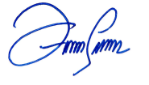                                                                                                                                                                                                           ลงชื่อ                                                  ผู้ตรวจเช็คข้อมูล                                                                                                                                                                                                                                                       ( มิสกัลยาลักษณ์  สุผาครอง)						                                                                                                                                                               29/11/65ชื่อหน่วยงาน1.SLC2.SG3.MCP4.MC5.ATSN6.ACU7.ACT8.ACSP9ACS10.ACR11.ACP12,ACN13.ACL14.ACEP15.AC1.งานบริหารฝ่ายวิชาการ2.งานกลุ่มสาระการเรียนรู้3. กลุ่มสาระการเรียนรู้คณิตศาสตร์4. กลุ่มสาระการเรียนรู้ภาษาไทย5. กลุ่มสาระการเรียนรู้สังคมศึกษาฯ 6. กลุ่มสาระการเรียนรู้วิทยาศาสตร์ฯ7. กลุ่มสาระการเรียนรู้ภาษาต่างประเทศ8. กลุ่มสาระการเรียนรู้การงานอาชีพ9. กลุ่มสาระการเรียนรู้ศิลปะ10. กลุ่มสาระการเรียนรู้ สุขศึกษา พลศึกษา11.งานการเรียนการสอน12.งานจัดการเรียนรู้13.งานหลักสูตรและการสอน  (งานพัฒนาหลักสูตร ACEP)14.งานหลักสูตร15.งานการเรียนการสอนและนิเทศ16.งานหลักสูตรการเรียนการสอนและนิเทศภายใน17.งานหลักสูตรการเรียนการสอนและนิเทศ18.งานนิเทศและพัฒนาการเรียนการสอน19.งานนิเทศการจัดการเรียนรู้20.งานนิเทศการสอน21.งานนิเทศและวิจัยในชั้นเรียน22.งานวิจัยและพัฒนา23.งานวิจัย24.งานวิจัย พัฒนานวัตกรรมและสิ่งประดิษฐ์25.งานวิจัย / สื่อนวัตกรรม26.งานวิจัยในชั้นเรียน27.งานวัดผลและวิจัย28.งานวัดและประเมินผล29.งานทะเบียนและวัดผล30.งานวัดผล31.งานวัดผลและผลิตเอกสาร32.งานบริหารโปรแกรมการเรียนภาษาอังกฤษ33.งานบริหารโปรแกรมนักเรียนจีน34.งานศูนย์ภาษาต่างประเทศ35.งาน IEP และ PREP36.5G Leaders Commission37.งาน English Programme38.งานการเรียนการสอน IEP39.งาน Smart Program40.งาน ENS และ EML41.งานโครงการพิเศษ CEP42.งานโครงการพิเศษ Smart Tech43.งานโครงการพิเศษ MTE44.งานวิเทศสัมพันธ์/โปรแกรม SEP45.งานการเรียนการสอนภาษาจีน/ภาษาญี่ปุ่น46.International Study, Language and Test Center47.งานมาตรฐานสากล48.งานส่งเสริมวิชาการ49.งานสอนเสริม50.งานเทคโนโลยีเพื่อการศึกษา51.งานกิจกรรมพัฒนาผู้เรียน52.งานกิจกรรมพัฒนาผู้เรียน (แนะแนว, ชมรม)53.งานแนะแนว/งานแนะแนวและทุนการศึกษา (ACN)54..งานกิจกรรมพัฒนาผู้เรียน/ชมรม55.งานพัฒนาผู้เรียนเพื่อการศึกษาต่อและอาชีพ56.งานวิทยบริการ57.งานวิทยบริการและเทคโนโลยีเพื่อการศึกษา58.แผนกวิชาสามัญ-สัมพันธ์59.งานศูนย์ดนตรี60.งานศูนย์เทคโนโลยี61.งานห้องสมุด62.งานธุรการและสารสนเทศฝ่าย63.งานดนตรีและการแสดง64.แผนกวิชาช่างอุตสาหกรรม65.งานระบบทวิภาคี66.ระดับปฐมวัย67.งาน Digital Science68.งานพัฒนาภาษาต่างประเทศ69.ศูนย์ผลิตเอกสารรวมหน่วยงานแต่ละโรงเรียน169107719181819(เฉพาะขั้นพื้นฐาน)1716918198ลำดับที่โรงเรียนองค์ประกอบในเล่ม ( ให้ทำเครื่องหมาย   ในช่องที่มีข้อมูลในแต่ละส่วนที่ปรากฏในเล่มคู่มือฯ  )องค์ประกอบในเล่ม ( ให้ทำเครื่องหมาย   ในช่องที่มีข้อมูลในแต่ละส่วนที่ปรากฏในเล่มคู่มือฯ  )องค์ประกอบในเล่ม ( ให้ทำเครื่องหมาย   ในช่องที่มีข้อมูลในแต่ละส่วนที่ปรากฏในเล่มคู่มือฯ  )องค์ประกอบในเล่ม ( ให้ทำเครื่องหมาย   ในช่องที่มีข้อมูลในแต่ละส่วนที่ปรากฏในเล่มคู่มือฯ  )องค์ประกอบในเล่ม ( ให้ทำเครื่องหมาย   ในช่องที่มีข้อมูลในแต่ละส่วนที่ปรากฏในเล่มคู่มือฯ  )องค์ประกอบในเล่ม ( ให้ทำเครื่องหมาย   ในช่องที่มีข้อมูลในแต่ละส่วนที่ปรากฏในเล่มคู่มือฯ  )ข้อค้นพบ (ให้เช็ค  ในช่องกรณีต่างกับ ร.ร.อื่นให้ระบุสิ่งที่ต่างกันลงไปให้ทราบโดยสังเขปและระบุหน้าในคู่มือฯ ข้อค้นพบ (ให้เช็ค  ในช่องกรณีต่างกับ ร.ร.อื่นให้ระบุสิ่งที่ต่างกันลงไปให้ทราบโดยสังเขปและระบุหน้าในคู่มือฯ ลำดับที่โรงเรียนส่วนที่ 1 การเชื่อมโยงแผนยุทธศาสตร์มูลนิธิฯ สู่แผนพัฒนาโรงเรียนฯส่วนที่ 2 ขอบข่ายงานตามโครงสร้างส่วนที่ 3 ตัวชี้วัดความสำเร็จส่วนที่ 4 คุณสมบัติผู้ปฎิบัติหน้าที่ในหน่วยงานฯอัตรากำลังภาคผนวก( ภาคผนวก ก , ข , ค , ง , จ )ระบุส่วนของที่ข้อมูลเหมือนกันในแต่ละโรงเรียนระบุส่วนของข้อมูลที่ต่างกับโรงเรียนอื่น(เขียนระบุโดยสังเขปที่ต่างกับโรงเรียนอื่นในเครือมูลนิธิฯ )1ACPงานบริหารฝ่ายงานหลักสูตรงานกลุ่มสาระฯ งานนิเทศงานวัดผลงานวิจัยงาน ENS และ EML2ACงานบริหารฝ่ายงานหลักสูตรงานกลุ่มสาระฯ งานนิเทศงานวัดผลงานวิจัยแยกโครงสร้างบริหารฝ่ายวิชาการ เป็นหลักสูตรภาคภาษาไทยและ ฝ่ายโปรแกรมภาษาอังกฤษ2ACระบุหน่วยงานให้ชัดเจนในคู่มือระบุหน่วยงานให้ชัดเจนในคู่มือระบุหน่วยงานให้ชัดเจนในคู่มือระบุหน่วยงานให้ชัดเจนในคู่มือระบุหน่วยงานให้ชัดเจนในคู่มือระบุหน่วยงานให้ชัดเจนในคู่มือระบุหน่วยงานให้ชัดเจนในคู่มือแยกโครงสร้างบริหารฝ่ายวิชาการ เป็นหลักสูตรภาคภาษาไทยและ ฝ่ายโปรแกรมภาษาอังกฤษ3SGยังไม่ได้ระบุร้อยละตัวชี้วัดความสำเร็จงาน IEP and PREP SG Leader Commission4ACTงานห้องสมุดขาด ส่วนที่ 25ACSPนำเกณฑ์มาตรฐานที่อ้างถึงมาจัดทำเป็นเป้าหมาย-แยกโครงสร้างบริหารฝ่ายวิชาการ เป็นหลักสูตรภาคภาษาไทยและ หลักสูตร EP  โดยมีรูปแบบโครงสร้างการบริหารโดยแบ่งออกเป็นกลุ่มสาระฯ การเรียนรู้เช่นเดียวกัน- งานมาตรฐานสากล- งานส่งเสริมวิชาการ6ACEPยังไม่ได้ระบุร้อยละตัวชี้วัดความสำเร็จ(เฉพาะบางหน่วยงาน)งาน International Study** ชื่องานบางงานในโครงสร้างไม่ตรงกับคู่มือ**7ACC8ACSรวมระดับปฐมวัยในโครงสร้างการบริหารฝ่าย9ACRนำเกณฑ์มาตรฐานที่อ้างถึงมาจัดทำเป็นเป้าหมายงาน Digital Science (งาน STEM /หุ่นยนต์)งานเทคโนโลยี 10SLC10SLCงานนิเทศการสอนไม่เป็นไปตามรูปแบบที่กำหนด งานกิจกรรมพัฒนาผู้เรียน ขั้นตอน PDCA ไม่ครบ 9 ข้อ งานนิเทศการสอนไม่เป็นไปตามรูปแบบที่กำหนด งานกิจกรรมพัฒนาผู้เรียน ขั้นตอน PDCA ไม่ครบ 9 ข้อ งานนิเทศการสอนไม่เป็นไปตามรูปแบบที่กำหนด งานกิจกรรมพัฒนาผู้เรียน ขั้นตอน PDCA ไม่ครบ 9 ข้อ งานนิเทศการสอนไม่เป็นไปตามรูปแบบที่กำหนด งานกิจกรรมพัฒนาผู้เรียน ขั้นตอน PDCA ไม่ครบ 9 ข้อ งานนิเทศการสอนไม่เป็นไปตามรูปแบบที่กำหนด งานกิจกรรมพัฒนาผู้เรียน ขั้นตอน PDCA ไม่ครบ 9 ข้อ งานนิเทศการสอนไม่เป็นไปตามรูปแบบที่กำหนด งานกิจกรรมพัฒนาผู้เรียน ขั้นตอน PDCA ไม่ครบ 9 ข้อ งานนิเทศการสอนไม่เป็นไปตามรูปแบบที่กำหนด งานกิจกรรมพัฒนาผู้เรียน ขั้นตอน PDCA ไม่ครบ 9 ข้อ 11ACUพิจารณาตัวชี้วัดที่เป็นเป้าหมายตามหลักสูตร เช่น ผู้เรียนร้อยละ 90 ผ่านกิจกรรมพัฒนาผู้เรียน (ต้องผ่านร้อยละ 100)มีการวางแผนการบริหารงานเพิ่มเติม คือ เพิ่มให้มีงานพัฒนาผู้เรียนเพื่อการศึกษาต่องานและอาชีพ12ACNระบุค่าร้อยละแต่ละเกณฑ์มาตรฐานจัดให้มีโครงสร้างการบริหารงานใช้ชื่องานกลุ่มสาระการเรียนรู้  โดยไม่ได้แยกโครงสร้างการบริหารงานออกเป็น  8 กลุ่มสาระฯ การเรียนรู้13ATSNแผนกวิชาสามัญ-สัมพันธ์ แผนกวิชาช่างอุตสาหกรรมงานวิทยบริการงานระบบทวิภาคีงานวิจัย พัฒนานวัตกรรมและสิ่งประดิษฐ์14ACL15MCP16MCSการนำมาตรฐานที่อ้างอิงมาจัดทำเป็นเป้าหมาย ค่าร้อยละความสำเร็จdจัดให้มีโครงสร้างการบริหารงานใช้ชื่องานกลุ่มสาระการเรียนรู้  โดยไม่ได้แยกโครงสร้างการบริหารงานออกเป็น  8 กลุ่มสาระฯ การเรียนรู้ 